                                                   Newsletter 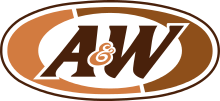 Mrs. Ayers’ and Mrs. Wand’s 3rd Grade Newsletter 10/10/16Important DatesTuesday, October 11 - Conferences 5:00 PM - 8:00 PMFriday, October 14 - End of the first quarterFriday, October 14 - No School for studentsFriday, October 21 - Report Cards come homeTuesday, November 8 - Voting Day- No School for studentsHomeworkPlease continue to look for that Orange Homework Folder to come home each Monday and be returned each Monday.  Please allow your student to do their homework independently at first and then feel free to fix and correct any mistakes you find.  This immediate feedback, especially in math, is vital to learning.  Several students have not been turning in their homework.  We will be asking them on the third day to complete it at recess.  Homework is graded for participation and this is averaged in with the rest of their grade.   Mrs. AyersMrs. Ayers attended her niece’s wedding this weekend and she had a great time with her family.  She continues to recover nicely from knee surgery and will soon be out on the pitch again playing soccer.  She is still very busy coaching her daughter Sidney’s soccer team and being her girl scout leader.  She would like to give a shout out to her third grade son for giving her lots of good ideas for class including Moby Max! Thanks Zach Ayers! Mrs. Wand Mrs. Wand has continues to be busy with cross country after school and on the weekends.  The team is headed to the league meet and district meet both held at Watkins the next two weekends.  She has just started back running after injury and is loving every minute of it even though it is hard getting back into shape.  She is reading Harry Potter and the Cursed Child  and Comprehension Solutions in her spare time.   Progress BookHopefully you have been checking your child’s progress book occasionally to see how they are doing on their assignments. Be sure to check and clean out your student’s Red Take Home Folders on a nightly basis to find important papers like these and please remove all paperwork.  Students could receive occasional “clip ups” for clean red folders! :)Shout OutsMrs. Ayers would like to give a shout out to Myles for his excellent handwriting and great attitude.  She would also like to give a shout out to Avia for always trying her best and for organizing Mrs. Ayers’ math bins.    Mrs. Wand would like to give a shout out to Jocelyn for her hard work in class and for going above and beyond the clip chart on Friday.  She would also like to give a shout out to Jordan for always having a book ready to read and for being a great classmate. ConferencesThe first night of conferences, was held on Thursday, October 6,  as an open house / “student run” tour of 3rd grade.  All students and their parents who participated had the opportunity to see the classrooms, technology, projects, Hornet Binders, student work and have casual conversations with Mrs. Wand and Mrs. Ayers.  We received very positive feedback from the families who attended about this format for the evening. Thank you to all the parents who came and participated in the evening we hope that you learned a great deal about your student and their progress so far this year.  Students who were not able to attend will be bringing home their Hornet Binder to show their families and to get signed.  Please sign this binder and return THE NEXT DAY!  The second evening, Tuesday, October 11 will be reserved for invitation only conferences.  Invitations were sent to only the students that we feel may require one on one time with the two of us. We look forward to seeing everyone and helping you learn all you can about your child and their 3rd grade education.  We will send a quick reminder slip home to parents confirming your time today. Mystery ReadersMrs. Wand is going to be starting a mystery reader for her language arts classes in November please be on the lookout for the google form to sign up if you are interested in being one of our readers.  Mystery readers will come on Friday morning at 10:00 if your child is in Mrs. Ayers class and 1:00 if your child is in Mrs. Wands class.  Please help it to keep it a mystery.  The google doc will allow you to pick a date and then that date will disappear from the list.  Mystery readers may select a book of their choice if you get stuck for an idea I will have a book available for you to read. Be on the lookout for this form in your email later this week.Moby MAXWe hope by now your child has brought home the paper introducing you and your family to Moby Max.  Moby Max is a wonderful resource for your child if you are looking for something extra for you child to do at home.  The program provides students with lesson that are differentiated specifically for your child and is based on their individual needs and abilities.  While this is not required as homework it is a fun way for your child to get some extra skill practice and to learn new skills. We may start requiring some time working on this website for homework in the future.  If your child does not have a way to get on the internet (computer, tablet or handheld device) please let us know. We are currently working in the math, fact fluency, and vocabulary apps.  This program also allows us to see how your student is progressing in different areas.  Please let us know if you have questions or if you have not seen the login information come home. 